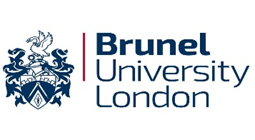 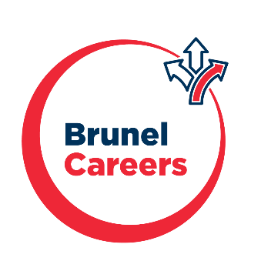 Brunel Volunteering – Volunteering Information FormThank you for confirming your interest in working with the Volunteering Team at Brunel University. To promote your volunteering role(s), we would like to gather some information on the organisation and volunteering opportunities/projects the organisation has to offer. If you have a volunteering policy, insurance certificate, and risk assessments please email it over with this form.Once completed, please email the form to marsha.thompson@brunel.ac.uk and brunelvolunteers@brunel.ac.uk *Please specify if you are a registered charity, a volunteer organisation, fundraising body or statutory body*Please send us the copy of your Insurance information General Company InformationGeneral Company InformationGeneral Company InformationGeneral Company InformationOrganisation Name:Point of Contact:Address:Address:Tel No:E-mail:Company/Charity Registration No:Post Code:Company/organisation Insurance InformationCompany/organisation Insurance InformationCompany/organisation Insurance InformationCompany/organisation Insurance InformationCompany/organisation Insurance InformationCompany/organisation Insurance InformationEmployer Liability Insurer Name:Employer Liability Insurer Name:Policy Number:Expiry Date:Indemnity LimitAbout the Organisation Describe the nature of the organisation (e.g. the types of services provided, departments, the approximate number of employees or any relevant information)What is your organisation’s Vision and Mission? Geographical CoveragePlease indicate below ALL regions where the you have potential Volunteering Opportunities (if any). Geographical CoveragePlease indicate below ALL regions where the you have potential Volunteering Opportunities (if any). Geographical CoveragePlease indicate below ALL regions where the you have potential Volunteering Opportunities (if any). Region 1.Region 1.Region 1.RegionRegional Office Address:Number of EmployeesRegion 2.Region 2.Region 2.RegionRegional Office Address:Number of EmployeesAbout the Volunteering opportunity/projectAbout the Volunteering opportunity/projectAvailable role 1.Available role 1.Volunteer title: About the Role:Outline the support needed – what will the student be doing? Any course preferences?Are there any other essential requirements (e.g. DBS check or CV)?Volunteering role type – Face to Face to Online?Number of Volunteers Required?Skills & experience you are looking for in a volunteerCommitment level e.g. one day per week? One off event?Additional Benefits to the volunteer - example: Free training, discount on coaching courses, etcAvailable role 2.Available role 2.Volunteer title:About the Role:Outline the support needed – what will the student be doing? Any course preferences?Are there any other essential requirements (e.g. DBS check or CV)?Volunteering role type – Face to Face to Online?Number of Volunteers Required?Skills & experience you are looking for in a volunteerCommitment level e.g. one day per week? One off event?Additional Benefits to the volunteer - example: Free training, discount on coaching courses, etcAvailable role 3.Available role 3.Volunteer title:About the Role: Outline the support needed – what will the student be doing? Any course preferences?Are there any other essential requirements (e.g. DBS check or CV)?Volunteering role type – Face to Face to Online?Number of Volunteers Required?Skills & experience you are looking for in a volunteerCommitment level e.g. one day per week? One off event?Additional Benefits to the volunteer - example: Free training, discount on coaching courses, etcTravel expenses reimbursed?Would you like to cover expenses for the Student?Yes    ☐	No   ☐Travel expenses reimbursed?If yes, what will the expenses cover?Travel expenses reimbursed?